Урок 15. Русская культура второй половины XIX века. §26-27 Прочитать п. 26-27 подписать название каждого архитектурного памятника, время его постройки и архитектора, заполнить таблицу. Выполненные задания присылать в течение дня, когда согласно расписанию у вас стоит указанные урок, по адресу: historyandsociety@yandex.ru 1. 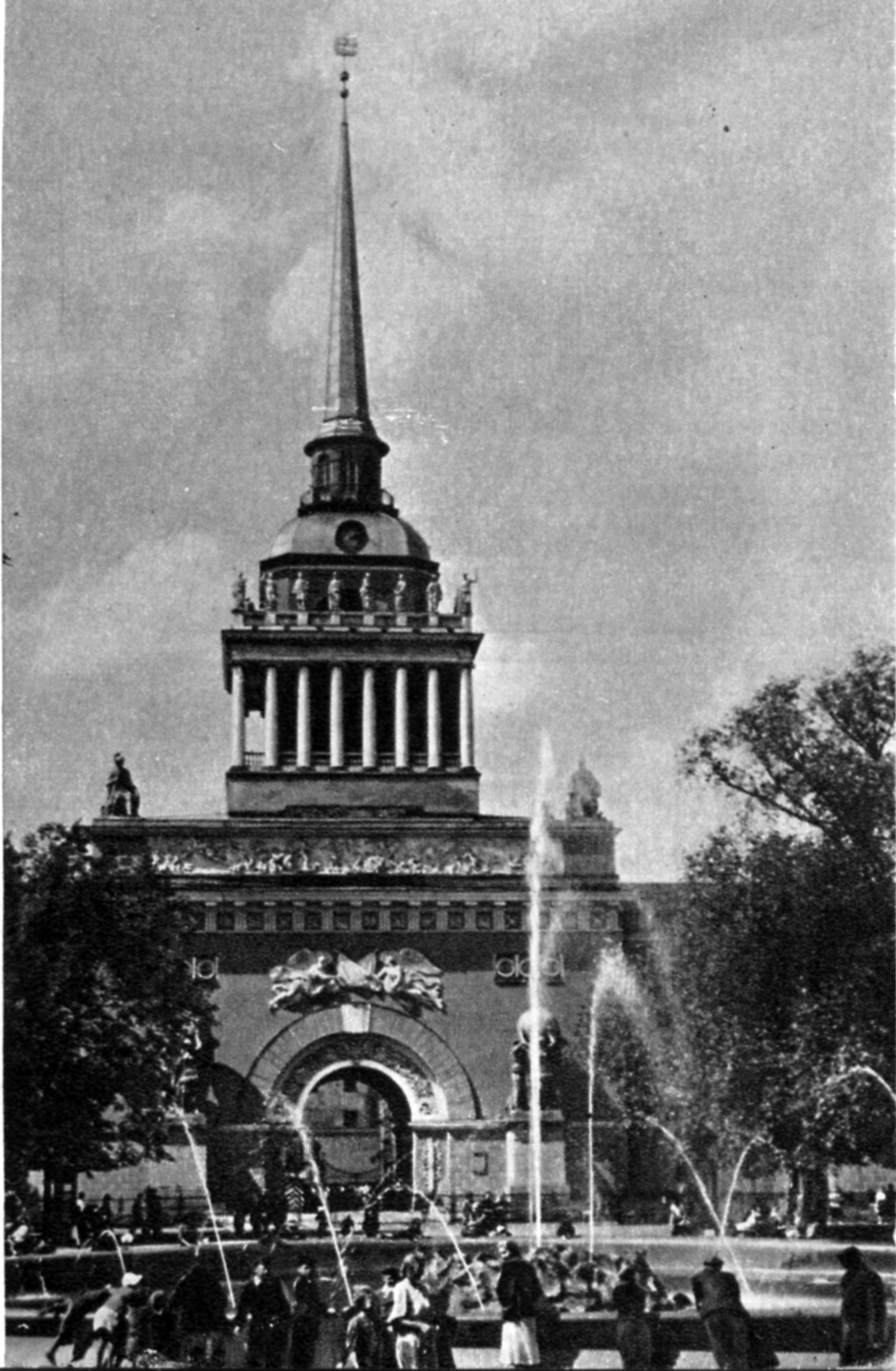 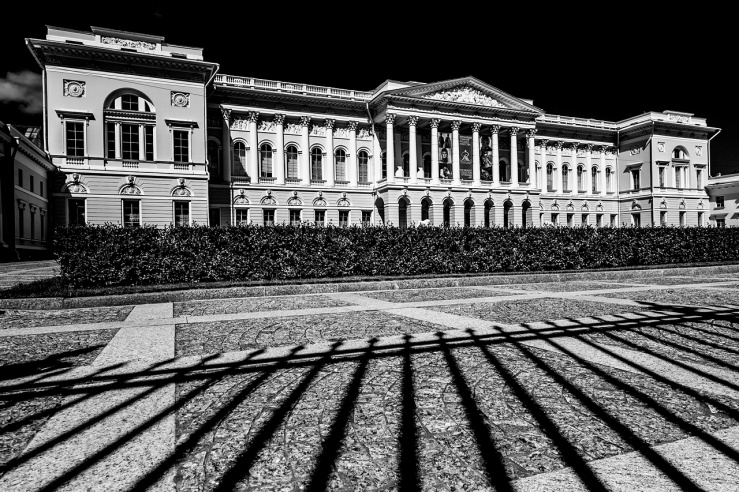 2.3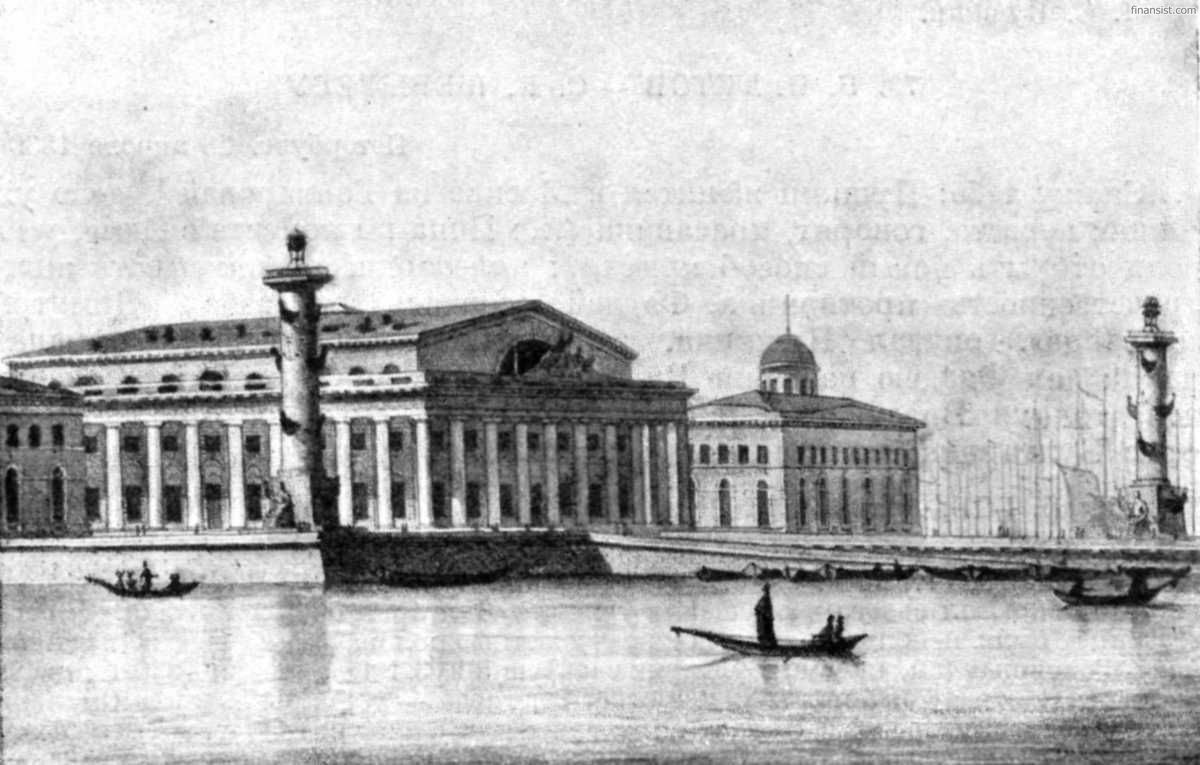 4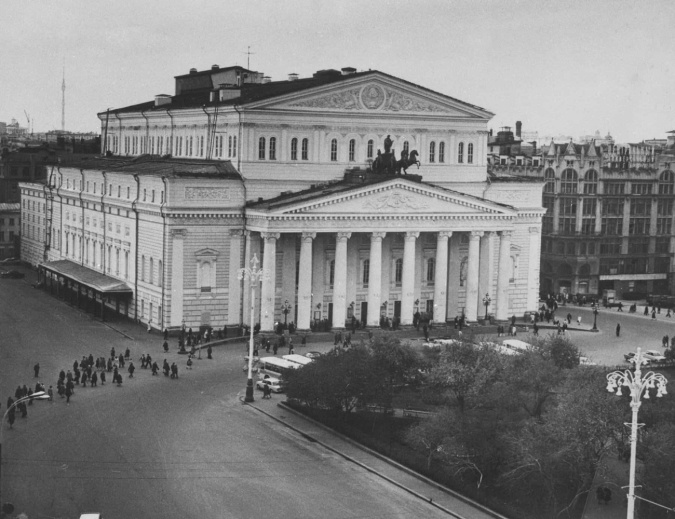 5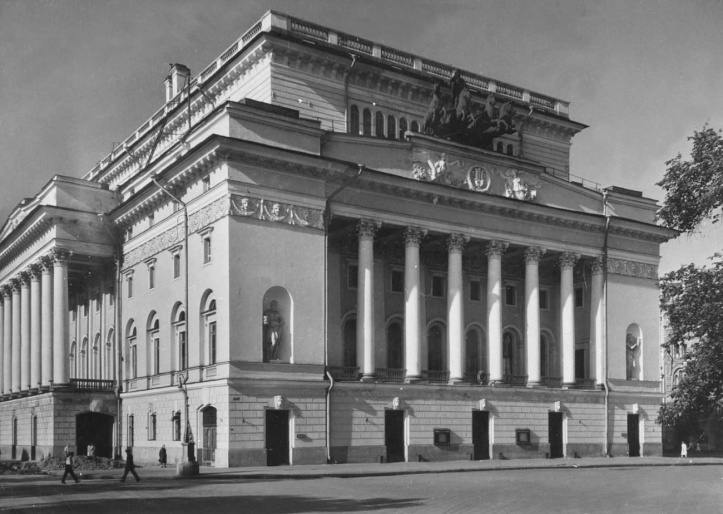 6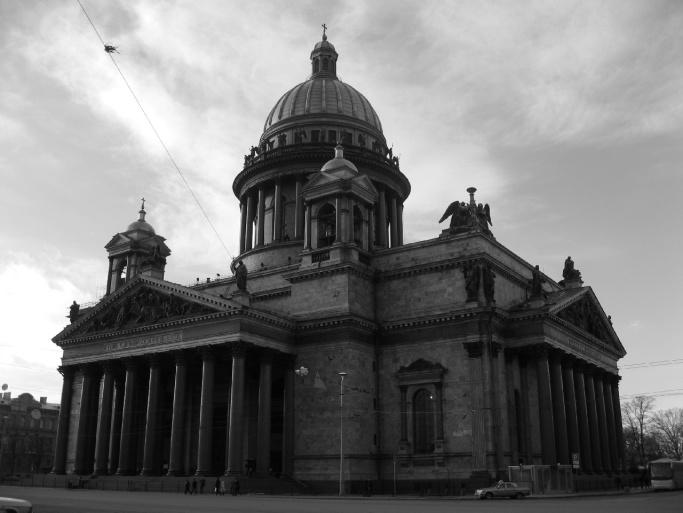 7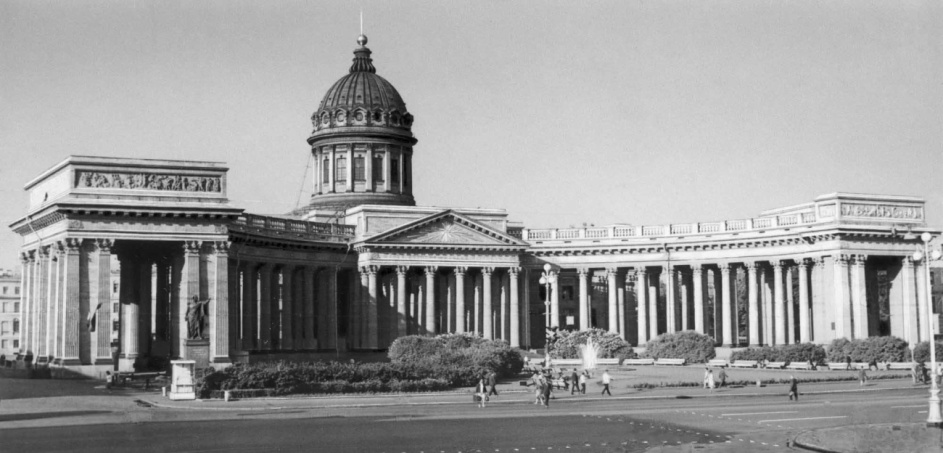 8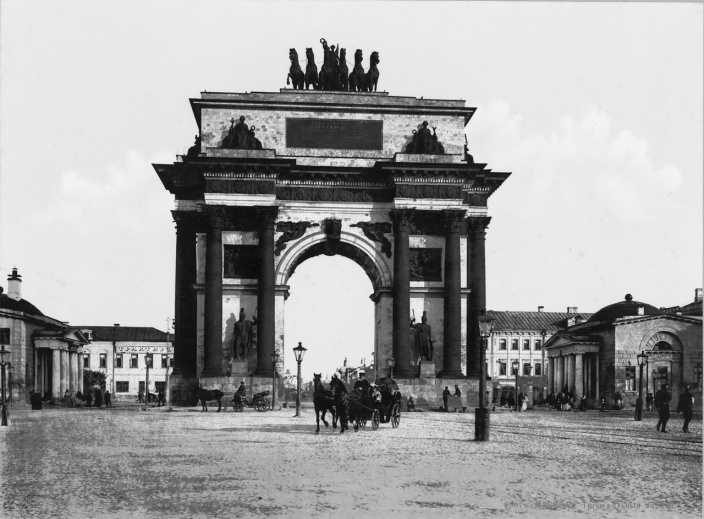 9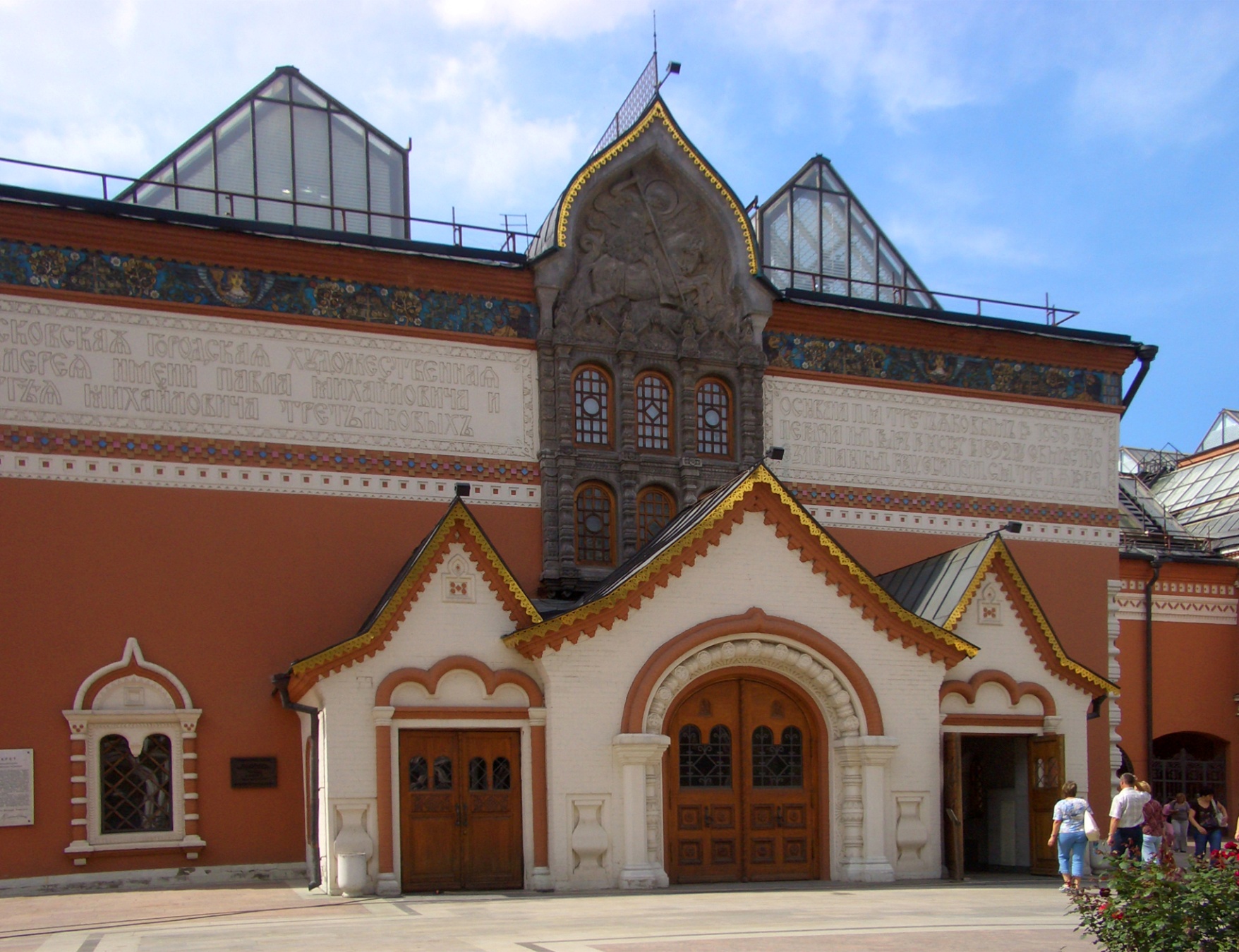 10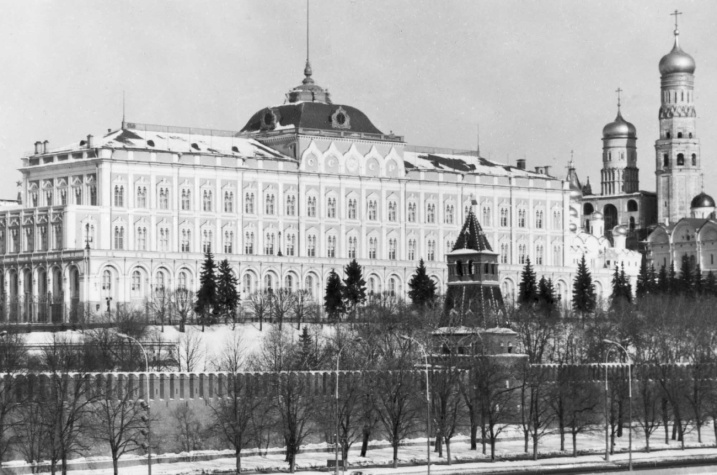 11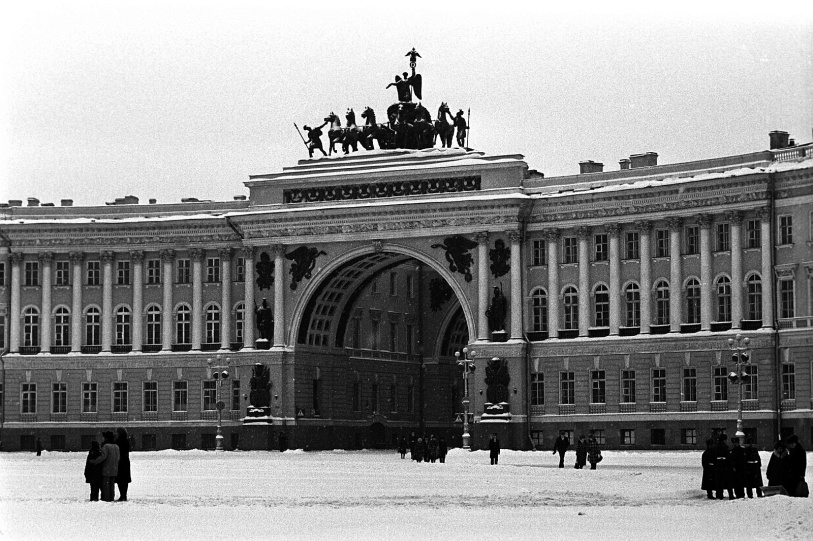 12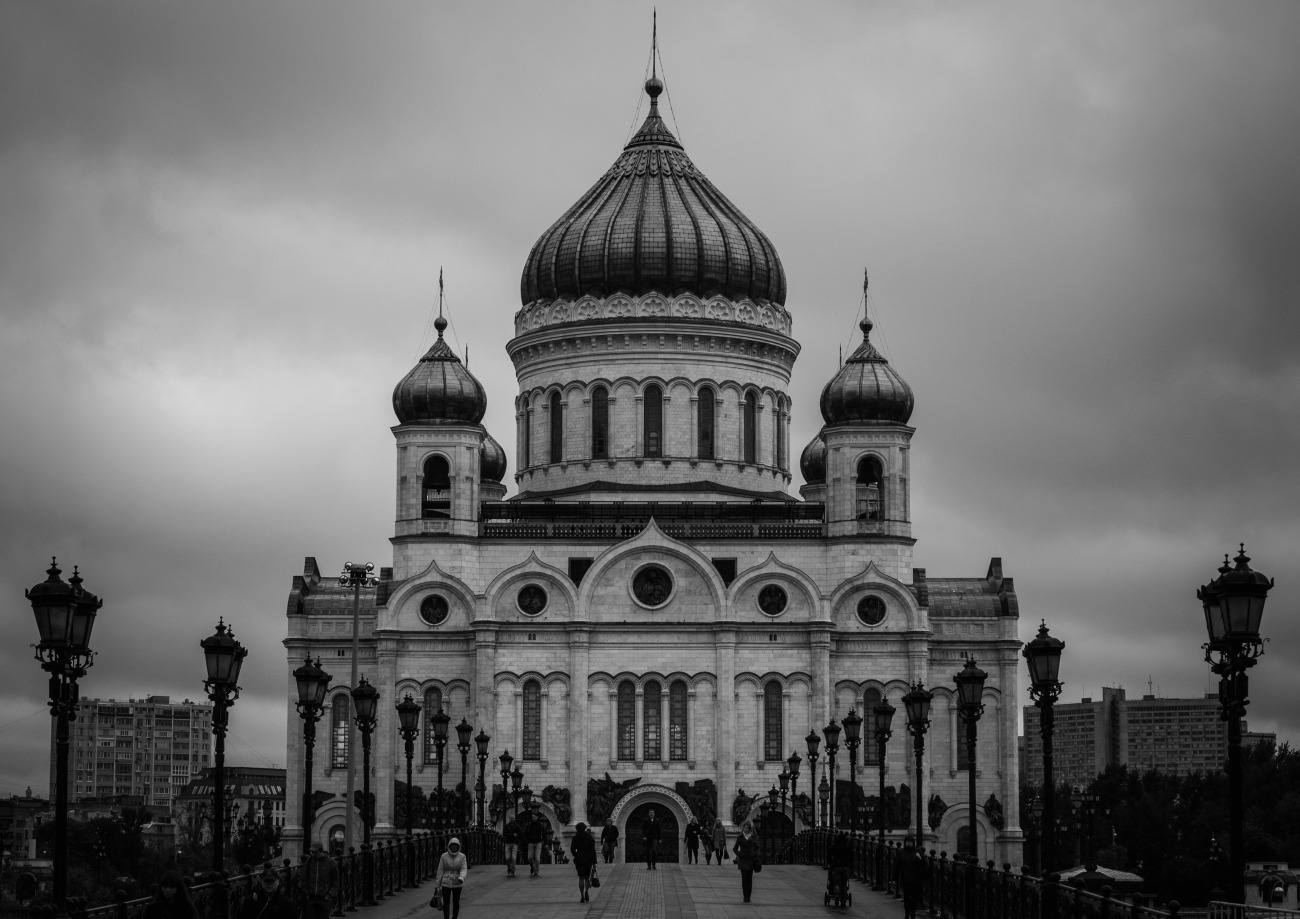 13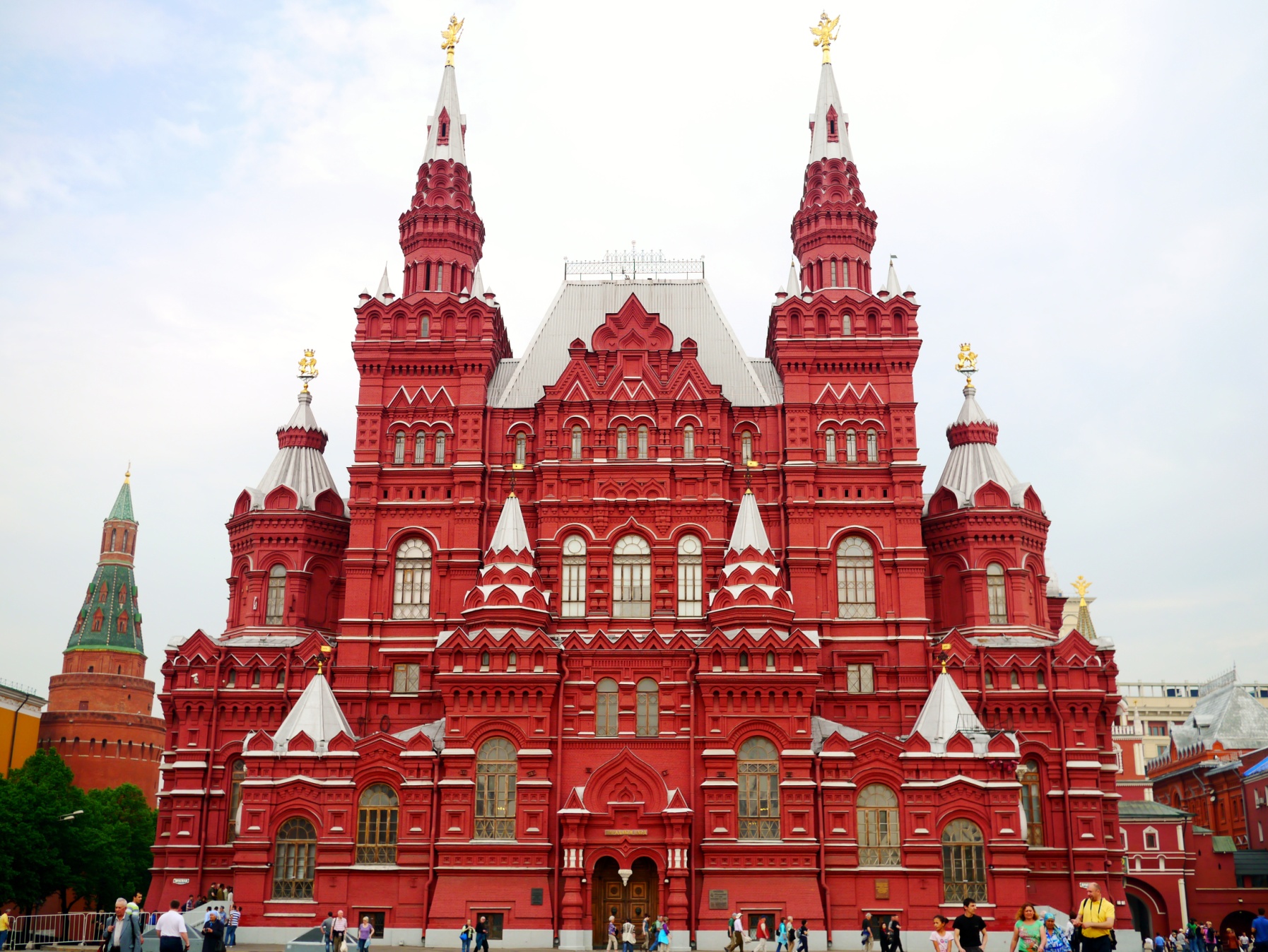 14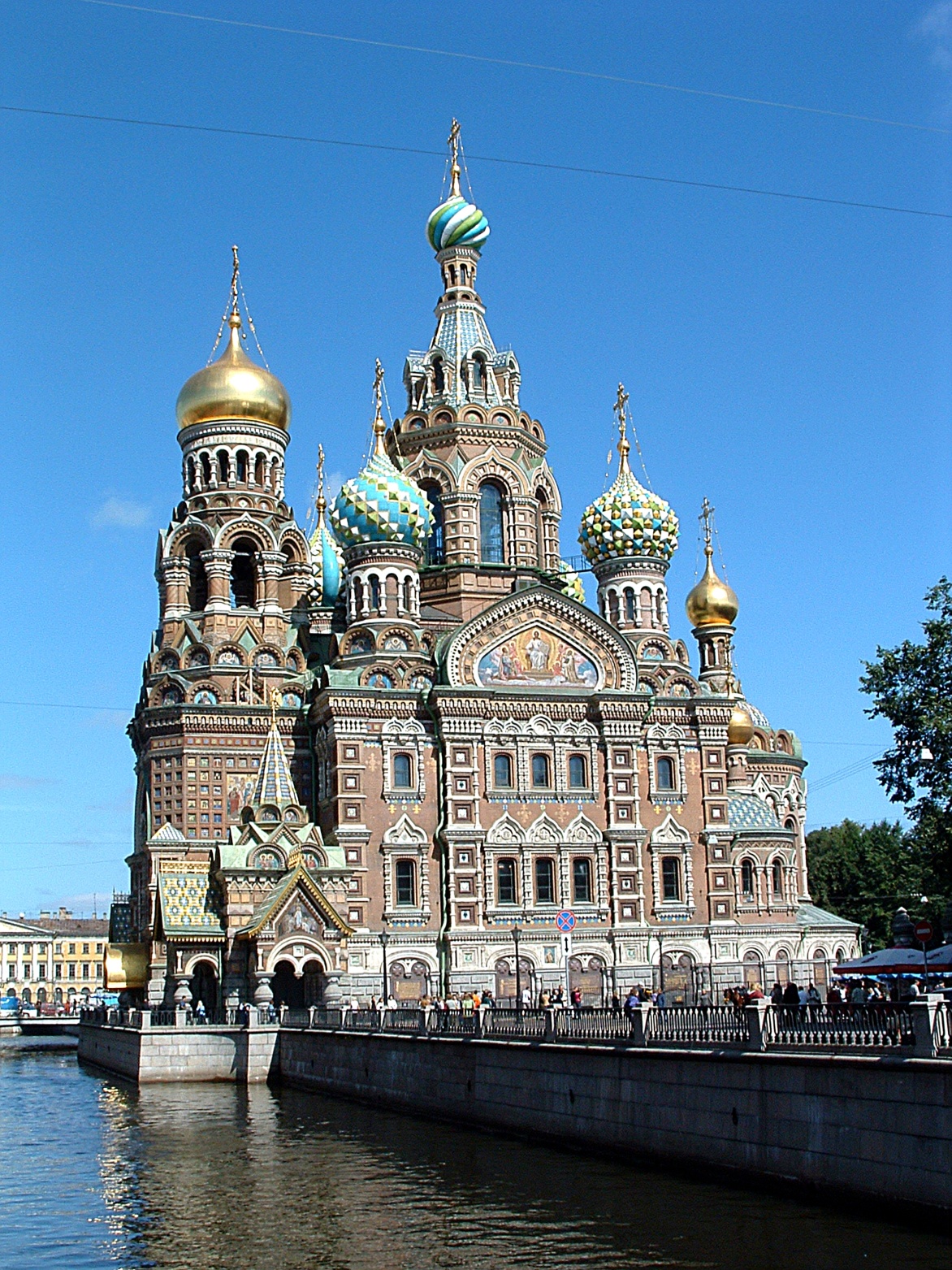 промыслыизменение облика городажизнь и быт городских верховдосуг горожанжизнь городских окраинизменения в деревенском быте